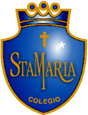 Colegio Santa María de MaipúDepartamento de Lenguaje RETRO GUIA AUTOAPRENDIZAJE N°6LITERATURA E IDENTIDAD IV MEDIONombre:							IV MedioLINK DE LA CLASE: https://youtu.be/PqphpY-9UDkACTIVIDADA partir de lo visto en la presentación relacionada con los subgéneros del YO, responda las siguientes preguntas: ¿Cuáles son los géneros del YO?Autobiografía, biografía, diario, memoria, cartasMencione una característica de los géneros del YO.Relatar experiencias personales a través de la prosa“Por la mañana, a la hora del aseo, en las habitaciones del piso bajo abren una ventana; paso por delante, y claro está, no me detengo, pero por espacio de un momento tengo una vista de conjunto de una pieza que me extraña y, de ahí, una partícula de la historia de la vida de un hombre”. August Strindberg, Solo.¿A qué subgénero pertenece el texto?Diario de vida“Nada haría presagiar que en esa mañana casi primaveral de septiembre, una tormenta e miedo y muerte arrasara con la última página de esperanza y tranquilidad que ingenuamente tratábamos de dibujar para el futuro. No era el sonido de los rockers, cuales jinetes del Apocalipsis, que motivaban el rezo y a súplica a todo dios que nos escuchara, sino además, esa voz en la radio que parecía extinguirse poco a poco, anunciando su propio fin y el de los días pasados que ya nunca volverían. Entre lágrimas de ciudad de una ideología exterminada y gritos de hombre huérfanos de sueños mejores, los cascos, las armas y la sangre comenzaron a invadir nuestras vidas, pero no desde las fronteras de este país, sino desde cada cuadra, ciudad y región que habíamos heredado…pero esto ya es historia y la historia nunca nos ha pertenecido.”.Recuerdos sin memoria, catalina Liperguer¿A qué subgénero pertenece el texto?MemoriaEn relación a la pregunta anterior, ¿Por qué pertenece a ese género?Presenta elementos que revelan la figura personal de un emisor¿Por qué la autor referencialidad es el rasgo esencial y comunitario de los géneros del yo?Porque todo lo escrito, es por el mismo personaje, por lo tanto la descripción de los hechos, situaciones es contado desde lo vivido e experimentado.A partir de lo aprendido, arguye la relación de la siguiente cita“la realidad no existe, ella es construida, los materiales utilizados son las palabras”Claramente, cuando se escribe un texto en primera persona como los ya mencionados, el autor describe la realidad a partir de su subjetividad, por lo tanto nunca va a ser igual a la de otra persona, a través del lenguaje escrito, crea una nueva realidad.AE: Apreciar la significación e importancia del tema de la identidad en algunos de sus aspectos y manifestaciones literarias.Se les recuerda que ante cualquier problema, duda o consulta puedes escribir al siguiente correo lenguaje.iem.smm@gmail.com, la docente a cargo de contestar los correos enviados, es Constanza Garrido Muñoz.SE LES SOLICITA QUE EN EL ASUNTO DEL CORREO ESPECIFIQUEN EL NOMBRE DEL ALUMNO Y EL CURSO. GRACIAS.“El desarrollo de las guías de autoaprendizaje puedes imprimirlas y archivarlas en una carpeta por asignatura o puedes solo guardarlas digitalmente y responderlas en tu cuaderno (escribiendo sólo las respuestas, debidamente especificadas, N° de guía, fecha y número de respuesta)”